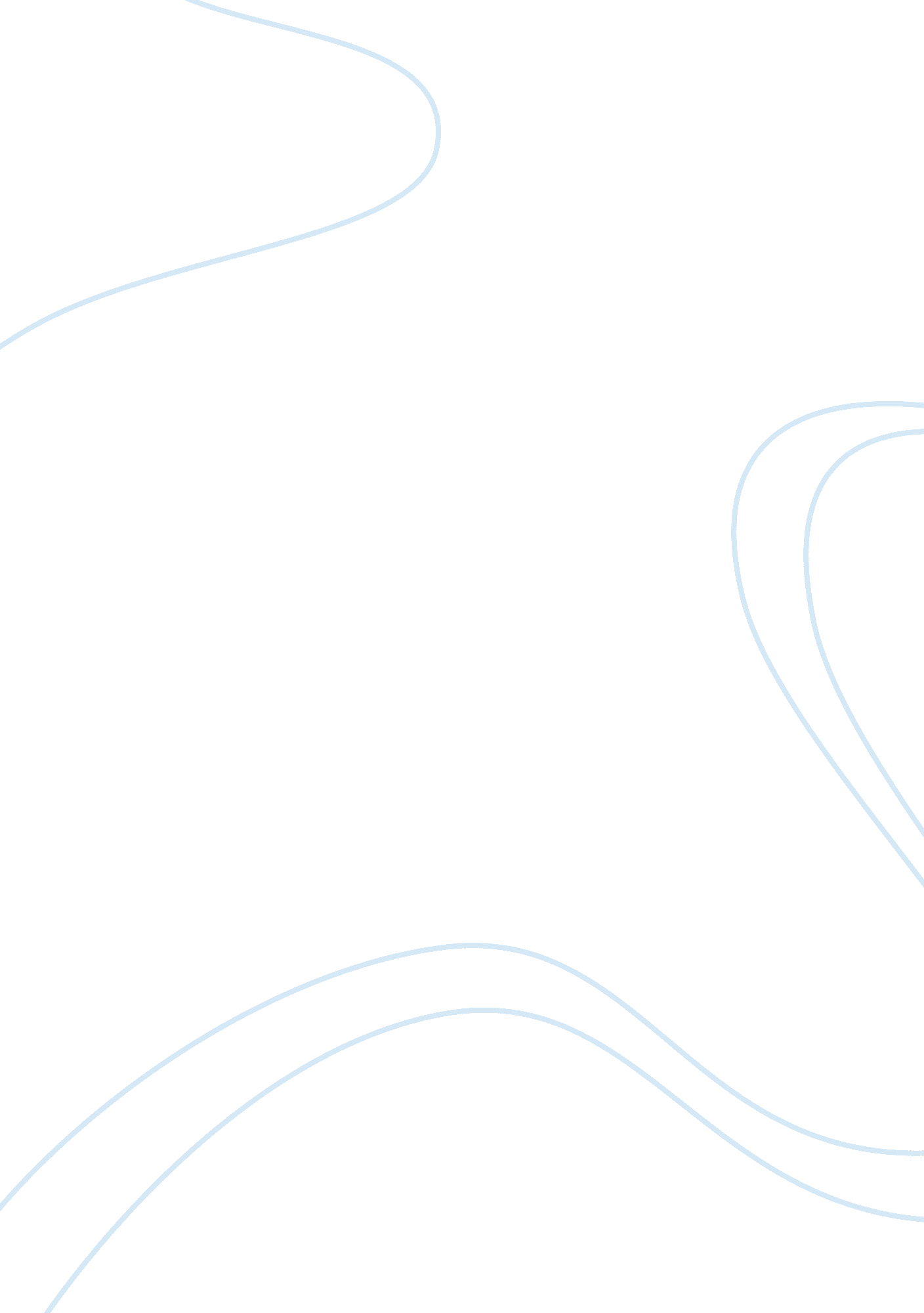 Good example of essay on healthy housing inspectionEnvironment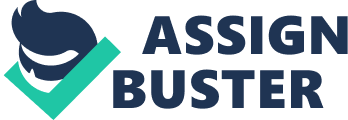 Thousands of different illnesses every year, including allergy, asthma and cancer, are caused by environmental exposures. Mankind has to be very concerned to avoid such conditions and diseases. Proper living conditions are essential to have a good health. One of the most important pros of healthy housing inspection is ensuring people with safe and risk-free living area where all life necessities are provided. In my inspection doors and windows fit and close securely, plumbing and heating systems work properly, house is supplied with safe indoor air by ventilation, no infection is detected. Some of outer walls of the house are damaged. 
Damage of walls can cause the increase of pollution level in the house. It can be a reason for some respiratory disease or allergy. Repairs should be done in the shortest possible time in order to improve the inspection results. I was surprised to see walls of the house in such neglected state. 
Sometimes results of healthy housing inspection are unsatisfactory and people spend a lot of money on correction of imperfections of living conditions. That is one of the cons. However, every result appeals to people. Healthy housing inspection make people think about impact of their surrounding on their health. I didn't experience such a challenge as healthy housing inspection before. It helped me to understand the meaning of environmental health better. The most challenging for me was to assess conditions adequately. References Manitoba Health, Healthy Living and Seniors. Province of Manitoba. 29, June 2015. Retrieved from http://www. gov. mb. ca/health/publichealth/environmentalhealth/protection/housing. html 